Муниципальное бюджетное общеобразовательное учреждение«Левенская основная общеобразовательная школа»Стародубского муниципального округа Брянской области243250, Брянская область, Стародубский район, С. Левенка, ул. Школьная, д. 4А	e-mail: levenkaschool@yandex.ru	МБОУ «Левенская ООШ»График питания учащихсяв школьной столовой на 2020/2021 учебный год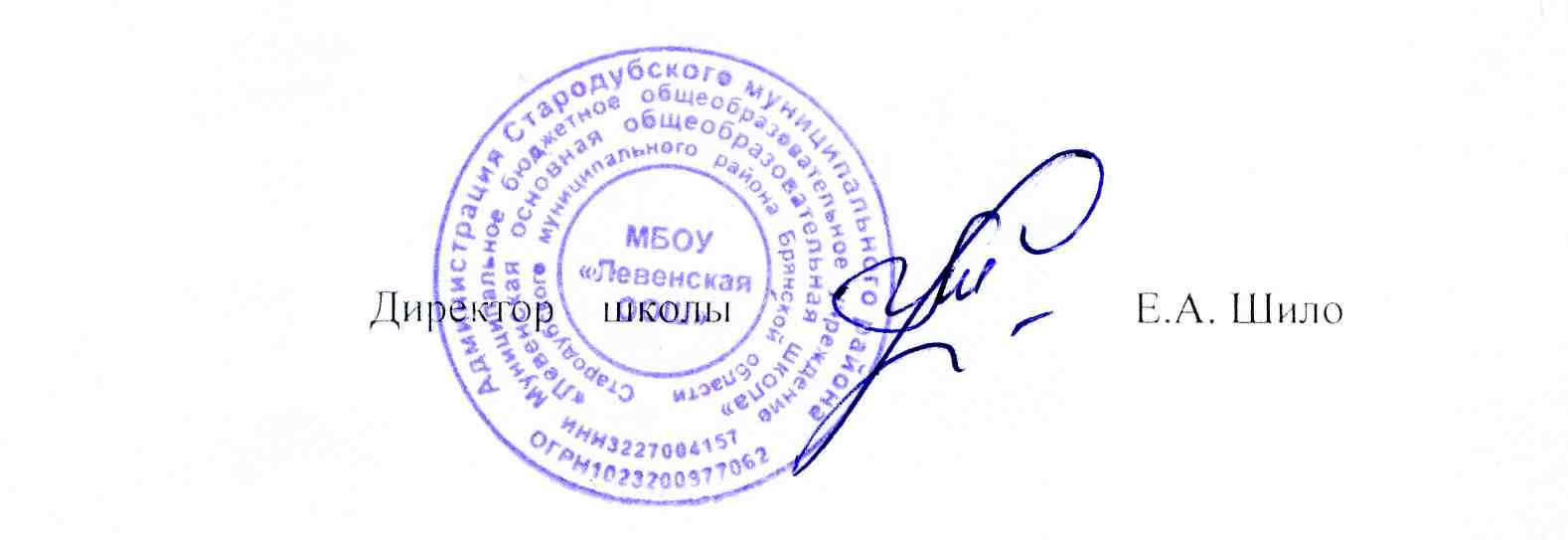 10.30-10.50- питание  для учащихся  1-4  классов11.30-11.50- питание (завтраки) для 5-9 классов 